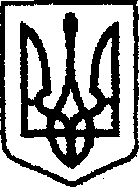 У К Р А Ї Н Ачернігівська обласна державна адміністраціяУПРАВЛІННЯ КАПІТАЛЬНОГО БУДІВНИЦТВАН А К А ЗПро проведення осіннього (сезонного) обстеження автомобільних доріг загального користування місцевого значення у Чернігівській областіДля визначення ступеня відповідності транспортно-експлуатаційного стану автомобільних доріг загального користування місцевого значення та споруд на них вимогам ДСТУ 3587-97«Безпека дорожнього руху. Автомобільні дороги, вулиці та залізничні переїзди. Вимоги до експлуатаційного стану»,н а к а з у ю:1.Затвердити графік з проведення осіннього обстеження автомобільних доріг загального користування місцевого значення та розташованих на них штучних споруд у Чернігівські області згідно з додатком 1.2.Затвердити склади комісій для проведення осіннього обстеження автомобільних доріг загального користування місцевого значення та розташованих на них штучних споруд у Чернігівській області згідно з   додатками 2-6.3.Комісіям у строк до 28 листопада 2020 року провести осіннє обстеження автомобільних доріг загального користування місцевого значення і розташованих на них штучних споруд у Чернігівській області з оформленням акту обстеження по кожній дорозі окремо.4.Задіяти для проведення осіннього обстеження автомобільних доріг загального користування місцевого значення та розташованих на них штучних споруд у Чернігівській області службові автомобілі (реєстраційні номери: СВ4169СА, СВ2052СВ, СВ2051СВ, СВ2054СВ, СВ1366ВМ).5.Контроль за виконанням наказу залишаю за собою.Начальник                                                                               Богдан КРИВЕНКОДодаток 2до наказу начальника Управління капітального будівництва обласної державної адміністрації "20"жовтня 2020 року №297Складкомісії для проведення осіннього обстеження автомобільних доріг загального користування місцевого значення та розташованих на них штучних споруд у Бахмацькому, Бобровицькому, Борзнянському, Ніжинському,           Носівському районахГолова комісії:Члени комісії:Начальник відділу розвитку мережіавтомобільних доріг                                                                  Віталій СТАРИШСкладкомісії для проведення осіннього обстеження автомобільних доріг загального користування місцевого значення та розташованих на них штучних споруду Варвинському, Ічнянському, Прилуцькому, Срібнянському,    Талалаївському районахГолова комісії:Члени комісії:Начальник відділу розвитку мережіавтомобільних доріг                                                                  Віталій СТАРИШСкладкомісії для проведення весняного обстеження автомобільних доріг загального користування місцевого значення та розташованих на них штучних споруд у Городнянському, Корюківському, Менському, Сновському районахГолова комісії:Члени комісії:Начальник відділу розвитку мережіавтомобільних доріг                                                                  Віталій СТАРИШСкладкомісії для проведення весняного обстеження автомобільних доріг загального користування місцевого значення та розташованих на них штучних споруд у Коропському, Новгород-Сіверському, Сосницькому, Семенівському районахГолова комісії:Члени комісії:Начальник відділу розвитку мережіавтомобільних доріг                                                                  Віталій СТАРИШСкладкомісії для проведення весняного обстеження автомобільних доріг загального користування місцевого значення та розташованих на них штучних споруд у Козелецькому, Куликівському, Ріпкинському, Чернігівському районахГолова комісії:Члени комісії:Начальник відділу розвитку мережіавтомобільних доріг                                                                  Віталій СТАРИШвід 20 жовтня 2020 р.      Чернігів№ 297Додаток 1Додаток 1Додаток 1до наказу начальникадо наказу начальникадо наказу начальникаУправління капітального будівництва Чернігівської облдержадміністраціїУправління капітального будівництва Чернігівської облдержадміністраціїУправління капітального будівництва Чернігівської облдержадміністрації"20"жовтня 2020 року №297"20"жовтня 2020 року №297"20"жовтня 2020 року №297ГРАФІК                                                                                                                                               проведення осіннього обстеження автомобільних доріг загального користування місцевого значення у 2020 році ГРАФІК                                                                                                                                               проведення осіннього обстеження автомобільних доріг загального користування місцевого значення у 2020 році ГРАФІК                                                                                                                                               проведення осіннього обстеження автомобільних доріг загального користування місцевого значення у 2020 році ГРАФІК                                                                                                                                               проведення осіннього обстеження автомобільних доріг загального користування місцевого значення у 2020 році ГРАФІК                                                                                                                                               проведення осіннього обстеження автомобільних доріг загального користування місцевого значення у 2020 році ГРАФІК                                                                                                                                               проведення осіннього обстеження автомобільних доріг загального користування місцевого значення у 2020 році РайонПротяжність доріг Протяжність доріг РазомКалендарний план Календарний план РайонОбласні РайонніРазомзпо Бахмацький район117,496,4213,809.11.202011.11.2020Бобровицький район141,972,8214,712.11.202016.11.2020Борзнянський район152,3126,7279,002.11.202006.11.2020Ніжинський раойн193,977,5271,423.11.202027.11.2020Носівський район155,664,0219,617.11.202020.11.2020Варвинський район112,242,9155,102.11.202004.11.2020Ічнянський район166,652,5219,116.11.202018.11.2020Прилуцький район250,0103,7353,705.11.202013.112020Срібнянський район49,739,589,219.11.202020.11.2020Талалаївський район95,153,9149,023.11.202025.11.2020Коропський район128,371,8200,109.11.202012.11.2020Новгород-Сіверський район138,485,1223,516.11.202020.112020Семенівський район128,482,2210,623.11.202026.11.2020Сосницький район60,760,3121,002.11202004.11.2020Городнянський район200,667,3267,902.11.202006.11.2020Корюківський район145,372,8218,123.11.202026.11.2020Менський район106,055,8161,816.11.202018.11.2020Сновський район108,846,3155,109.11.202011.11.2020Козелецький район153,997,0250,923.11.202027.11.2020Куликівський район89,616,5106,110.11.202011.11.2020Ріпкинський район187,6135,3322,912.11.202020.11.2020Чернігівський район241,4116,2357,602.11.202009.11.2020Всього:3123,71636,54760,2Начальник відділу розвитку мережі автомобільних дорігНачальник відділу розвитку мережі автомобільних доріг           Віталій СТАРИШ           Віталій СТАРИШБортнік С.В.Провідний інженер відділу технічного контролю автомобільних доріг УКБ Чернігівської ОДА.Воронов О.О.Пушкіна В.І.Савченко С.В.Йовенко І. А.Степанов Б.Ф.Співробітник ВБДР Управління патрульної  поліції в Чернігівській області ДПП(Ніжинський район);Співробітник ВБДР Управління патрульної  поліції в Чернігівській області ДПП(Носівський район);Співробітник ВБДР Управління патрульної  поліції в Чернігівській області ДПП(Бахмацький, Борзняський райони);Співробітник ВБДР Управління патрульної  поліції в Чернігівській області ДПП(Бобровицький район).Представник ТОВ «Транс Лайн Груп»Додаток 3до наказу начальника Управління капітального будівництва обласної державної адміністрації "20"жовтня 2020 року №297Приліпко В. А.Провідний інженер відділу технічного контролю автомобільних доріг УКБ Чернігівської ОДА.Ясинський Р. А.Трусенко В. В.Воронов О. О.Степанов Б.Ф.Співробітник  ВБДР Управління патрульної  поліції в Чернігівській області ДПП(Прилуцький, Варвинський райони);Співробітник  ВБДР Управління патрульної  поліції в Чернігівській області ДПП(Талалаївський, Срібнянський райони);Співробітник  ВБДР Управління патрульної  поліції в Чернігівській області ДПП(Ічнянський район).Представник ТОВ «Транс Лайн Груп»Додаток 4до наказу начальника Управління капітального будівництва обласної державної адміністрації "20"жовтня 2020 року №297Шаропатий Р.В.Провідний інженер відділу технічного контролю автомобільних доріг  УКБ Чернігівської ОДА.Шкраб О.І.Воскобойник В.А.Степанов Б.Ф.Співробітник  ВБДР Управління патрульної  поліції в Чернігівській області ДПП(Городнянський, Сновський райони);Співробітник  ВБДР Управління патрульної  поліції в Чернігівській області ДПП(Корюківський, Менський райони).Представник  ТОВ «Транс Лайн Груп»Додаток 5до наказу начальника Управління капітального будівництва обласної державної адміністрації "20"жовтня 2020 року №297Блоха Є.О.Провідний інженер відділу технічного контролю автомобільних доріг  УКБ Чернігівської ОДА.Картак О. Ю.Шавро Ю. І.Степанов Б.Ф.Співробітник  ВБДР Управління патрульної  поліції в Чернігівській області ДПП(Новгород-Сіверський, Семенівський райони);Співробітник  ВБДР Управління патрульної  поліції в Чернігівській області ДПП(Коропський, Сосницький райони).Представник ТОВ «Транс Лайн Груп»Додаток 6до наказу начальника Управління капітального будівництва обласної державної адміністрації "20"жовтня 2020 року №297Титаренко Д. Л.Провідний інженер відділу технічного контролю автомобільних доріг  УКБ Чернігівської ОДА.Йовенко І. А.Пушкіна В.І.Шкраб О.І.Трусенко В. В.Степанов Б.Ф.Співробітник  ВБДР Управління патрульної  поліції в Чернігівській області ДПП(Козелецький район);Співробітник  ВБДР Управління патрульної  поліції в Чернігівській області ДПП(Куликівський район);Співробітник  ВБДР Управління патрульної поліції в Чернігівській області ДПП(Ріпкинський район);Співробітник  ВБДР Управління патрульної  поліції в Чернігівській області ДПП(Чернігівський район);Представник ТОВ «Транс Лайн Груп»Співробітник  ВБДР Управління патрульної  поліції в Чернігівській області ДПП(Козелецький район);Співробітник  ВБДР Управління патрульної  поліції в Чернігівській області ДПП(Куликівський район);Співробітник  ВБДР Управління патрульної поліції в Чернігівській області ДПП(Ріпкинський район);Співробітник  ВБДР Управління патрульної  поліції в Чернігівській області ДПП(Чернігівський район);Представник ТОВ «Транс Лайн Груп»